Circular nº 340/2017 - ESE                                           Osasco, 14 de agosto de 2017.Senhores (as) Diretores (as) de EscolaAssunto: Programa Novo Mais Educação (Avaliações Diagnósticas)No final de junho foram disponibilizadas no sistema de Monitoramento CAED, avaliações diagnósticas das disciplinas de Língua Portuguesa e Matemática, para que as escolas participantes pudessem aplicá-las. Devido ao curto espaço de tempo para a execução das atividades, e ao início do recesso e férias escolares, muitas unidades não conseguiram aplicar as avaliações conforme previsto. Sendo assim, solicitamos a todas as escolas que não aplicaram as avaliações, que respondam a pesquisa por meio do formulário Google Docs no link  https://docs.google.com/forms/d/e/1FAIpQLSc35VEEQmRr8goTyeNeEcyM19_KZQs6rSQThF2dIPq-xFAAZw/viewform?usp=send_form para o preenchimento das informações solicitadas até 25/08/2017.Cordialmente,                                              Supervisora Maria de Fátima Francisco                                              Supervisora Ellis Regina Neves PereiraIrene Machado PantelidakisDirigente Regional de EnsinoD.E.R. Osasco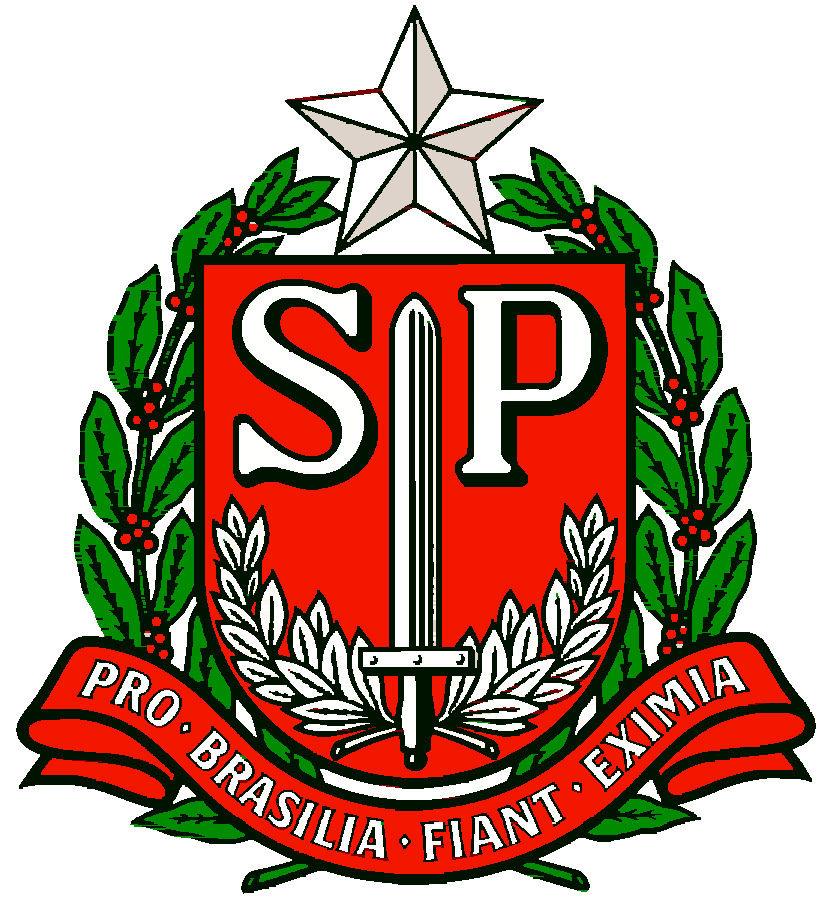 GOVERNO DO ESTADO DE SÃO PAULOSECRETARIA DE ESTADO DA EDUCAÇÃODIRETORIA DE ENSINO - REGIÃO OSASCO